                          FritidstiderAvgiften för skolbarnsomsorgen styrs av föräldrarnas inkomster och eventuella syskonrabatter. För att fritidshemmet ska kunna planera sin verksamhet och personal på bästa sätt, behöver de veta vilka omsorgstider Ditt/Ert barn kommer att ha. Enligt Huddinge kommuns regler för skolbarnsomsorg skall barnets omsorgstid utgå från föräldrarnas arbetstid/studieomfattning.Mitt barn behöver ha följande fritidstider.Måndag _______________________Tisdag    _______________________Onsdag  _______________________Torsdag _______________________Fredag   _______________________Tiderna gäller från och med; __________________   			         datumMitt barn hämtas av:      ______________________Mitt barn går hem själv: __________________________________________  _____________________Underskrift av målsman:              Mitt barn heter:Vid ändring av tider lämnas detta skriftligt till fritids senast två veckor innan förändringen. Med vänlig hälsning Fritidspersonalen					2019-01-26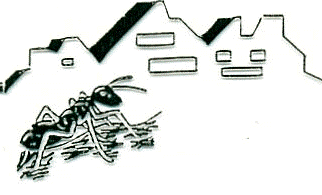 